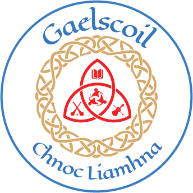 Dátaí don Dialann 2023-24Mí Lúnasa 29/08 		Athoscailt na scoile.School Reopens.Deireadh Fómhair/ Samhain (October/November) :30/10-3/11/23		Scoil dúnta - Briseadh lár téarma.                        School closed for mid-term break.(1 week incl)Nollaig/Eanáir (December / January): 25/12/23-5/01/24	Scoil dúnta le haghaidh Laethanta Saoire na Nollag.	School closed for Christmas Holidays. (2 weeks incl)Feabhra (February): 05/02/24		Scoil dúnta – Lá Fhéile Bríde			Bank Holiday – St Bridget’s Day (1 day)15/2/24 – 16/2/24	Scoil dúnta - Briseadh lár téarma.                        School closed for mid-term break. (2 days)Márta / Aibreán (March/April): 18/03/24	 	Scoil dúnta.- Lá Fhéile Pádraig			School closed – St Patrick’s Day (1 day)25/03/24 – 05/4/24	Scoil dúnta le haghaidh Laethanta Saoire na Cásca.			School closed for Easter holidays. (2 weeks incl)Bealtaine (May): [06/05	&		Scoil dúnta--	School closed – May Bank Holiday (1 day)[07/05/24 – 10/05/24	Scoil dúnta le haghaidh briseadh lár téarma.                         School closed for mid-term break. (4 days) 1 week totalMeitheamh (June): 03/06-04/05/2024	Scoil dúnta.  Lá Saoire Bainc agus lá eile/ June Bank Holiday +1 day. 			School closed  (2 days)27/06/2024		Scoil ag dúnadh do Laethanta Saoire an tSamhraidh/			School closes for Summer Holidays